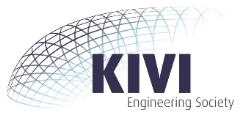 Agenda ALV KIVI Regio Oost op maandag 30 maart 2020Aanvang: 	19.30 uurLocatie:		Universiteit Twente, Techmed CentreOpening door de voorzitterNotulen en deelnemerslijst Algemene Ledenvergadering dd. 25 maart 2019 (bijgaand)Mededelingen en ingekomen stukkenSecretarieel jaarverslag 2019 (bijgaand)Financieel jaarverslag 2019 (wordt ter vergadering uitgereikt)Begroting 2021 (wordt ter vergadering uitgereikt)Financiële vooruitzichten 2020Verkiezing bestuursledenHet bestuur bestond het afgelopen jaar uit:Paul de Jong, Vincent Kroeze, Chris Nieuwenhuis, Niels Hietberg, Johan Riezebos, Brigitte Bruijns en Roy Veldhof.Toegetreden tot het bestuur: Wieneke Breed, René Sales, Piet Vermeulen en Tom Vleerbos.Aftredend en niet herkiesbaar: Vincent Kroeze, Chris Nieuwenhuis en Johan RiezebosVerkiesbaar voor het dagelijks bestuur zijn:Voorzitter: Paul de JongVice-voorzitter: Brigitte BruijnsSecretaris: Wieneke BreedPenningmeester: Niels HietbergLR lid: Albert Simons (KST)Het algemeen bestuur bestaat verder uit: Roy Veldhof, René Sales, Piet Vermeulen en Tom VleerbosRondvraag en sluiting